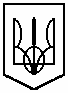 УКРАЇНАКомунальний   заклад   освіти«Спеціалізована   середня   загальноосвітня   школа  №142еколого-економічного   профілю»Дніпропетровської  міської   радиПРОТОКОЛзасідання атестаційної комісіївід  12 січня 2017р.	                                                                                    № 5  Інноваційні підходи до проведення сучасного урокуГолова – Хмеленко Людмила ВікторівнаЗаступник – Данюшина Людмила МиколаївнаСекретар – Бондаревська Інна Миколаївна	Присутні: 26 членів педагогічного колективуСлухали: голову атестаційної комісії Хмеленко Л.В., яка привернула увагу на те, що впровадження інноваційних технологій – це потреба сьогодення, в  той же час вона повинна ґрунтуватися на потребах та інтересах дитини. А кожен вчитель повинен пам’ятати слова В.Сухомлинського, що «Урок – це дзеркало загальної та педагогічної культури вчителя, мірило його інтелектуального багатства, показник його світогляду, ерудиції».Заступник директора Данюшина Л.М., наголосила, що основним завданням засідання є представлення досвіду роботи вчителів щодо використання інноваційних технологій навчання при проведенні сучасного уроку з метою активізації пізнавальної діяльності школярів і досягнення мети уроку. Повідомила про те, що вчителі, які проходять атестацію приймали участь у конкурсі «Сучасний урок», провели відкриті уроки дали самоаналіз. З матеріалами своїх уроків  вчителі познайомили атестаційну комісію школи.Слухали:Стріжак Людмилу Миколаївну, вчителя української мови та літератури, яка представила урок з української літератури (9 клас). Тема: «Жіноча доля, виткана словами» (за поемами Т.Г.Шевченка «Наймичка», «Катерина»). Мета уроку: навчальна – проаналізувати програмові поетичні твори Т. Шевченка, осмислити становище жінки в кріпацькій Україні, охарактеризувати образи героїнь творів «Наймичка», «Катерина»; розвивальна – розвивати культуру зв’язного мовлення, пам’ять, вміння логічно і критично мислити, грамотно висловлювати власні думки, почуття; робити ґрунтовні і виважені висновки; виховна – виховувати шанобливе ставлення до жінки в усіх її іпостасях (жінка-мати, жінка-кохана),  доброту, милосердя та співчуття до знедолених.Виступила: Іванова С.А. заступник директора з навчально-виховної роботи, яка відзначила, що вчителька раціонально використовувала методи і прийоми які допомогають зрозуміти серцем жіночу долю, формують світогляд учнів засобами художнього слова. Представлений урок відповідає вимогам сучасного уроку і за результатами Всеукраїнського конкурсу «Сучасний урок-2016» розроблений урок Людмили Миколаївни став переможцем.Слухали:2. Михайлова Сергія Віталійовича, вчителя фізичної культури, який представив урок-підготовку до спортивного свята «Олімпійська надія України» в 5 класі. Мета уроку: ознайомлення з умовами проведення спортивного свята серед учнів 5-х класів, тренування у проходженні спортивних естафет, розподіл доручень серед учнів класу. В ході уроку вчитель прагнув розв’язувати завдання: ознайомити учнів з умовами проведення спортивного свята «Олімпійська надія України»; здійснити розподіл обов’язків серед учнів класу відповідно до регламенту змагань; навчити правил та техніки проходження етапів спортивних естафет; сприяти згуртуванню учнівського колективу, вихованню відчуття взаємопідтримки.Виступила: Галіцька С.П. заступник директора з навчально-виховної роботи, яка привернула увагу на те, що вчитель раціонально використовує інтерактивні технології: кооперативне (групове) навчання («мозковий штурм» під час вибору назви, девізу команди), роботу в малих групах («асоціативний кущ» під час вибору змісту олімпійського плаката), технологію ситуативного моделювання (під час проходження естафети «хрестики-нулики).  Добір різноманітних засобів і прийомів навчання (наочні – показ, звукові та зорові, орієнтири), словесні – розповідь, пояснення, вказівка, команда, практичні – розучування частинами, практична допомога, ігровий, змагальний для уроку в цілому і на кожного його етапі забезпечує активну діяльність учнів. Урок відповідає сучасним вимогам.Слухали:3. Ляш Світлана Іванівна, вчителя математики, яка представила урок узагальнення та систематизації знань учнів 10 класу з алгебри та початків аналізу з теми «Тригонометричні функції. Математичне моделювання екологічних процесів». Мета уроку: ознайомити учнів з прикладом побудови математичної  моделі екологічного  процесу, звернути  увагу на екологічні  проблеми людства і шляхи їх подолання; формувати в учнів інтелектуальні і творчі здібності у процесі узагальнення і систематизації матеріалу; розвивати творче, логічне, раціональне мислення учнів; виховувати свідоме і бережливе ставлення учнів до навколишнього    середовища, краси рідної землі.Виступила: Данюшина Л.М., заступник директора з навчально-виховної роботи, яка відмітила прикладне значення математики в екології, раціональний добір задач практичного значення. Слухали:4. Безсмольного Анатолія Васильовича, вчителя музики, який представив урок музичного мистецтва в 6-ому класі, на тему «В. Верменич  «Заспівай мені, мамо. Г.Давидовський «Кобза». Українська народна пісня «Та орав мужик край дороги». В ході уроку звучить хорова сюїта-фантазія Г.Давидовського «Кобза», яка складається з різнохарактерних пісень, серед яких переважають жартівливі. Вчитель вміло звертає увагу на колорит українського пісенного фольклору, на одну з кращих ліричних пісень В. Верменич «Заспівай мені, мамо».  Виступила: Іванова С.А. заступник директора з навчально-виховної роботи відзначила, що представлений урок розкрив значення творчості композиторів у світовому мистецтві, вміло показано можливості музики у втіленнях різноманітних станів душі людини, забезпечив розвиток вдумливого сприйняття та інтерпретування контрастних за змістом і звучанням творів, навички емоційно-виразного виконання музики, прищеплення учням естетичного смаку, інтересу до музичної творчості.     Слухали:4. Нецьку Людмилу Володимирівну, вчителя початкових класів, яка представила урок сталого розвитку в 4 класі, за темою «Мої стосунки з оточуючим».  Мета уроку: пояснювати необхідність дотримуватись етичних норм у стосунках з оточуючими; досліджувати власні звички, стиль життя щодо налагодження своїх стосунків з оточуючими, а також причини та наслідки покращення (погіршення) взаємин між людьми;визначати доступні шляхи налагодження добрих стосунків між людьми; фіксувати результати спостережень і досліджень; проектувати свою діяльність, пов’язану із залученням інших до справи налагодження добрих стосунків у колективі.Виступила: Остроуменко А.О., заступник директора з навчально-виховної роботи відзначила, що представлений  урок спецкурсу уроки сталого розвитку забезпечив формування етичних норм учнів, показав важливість налагодження добрих стосунків між людьми, виконання прийнятних для себе дій щодо налагодження добрих стосунків.  На уроці була раціонально використано презентація,  малюнки, газети, тести, скриня скарбів, капелюхи «Ліхтарика», таблички завдань.Урок відповідає сучасним вимогамСлухали:5. Агалакову Світлану Михайлівну, інструктора з фізичного виховання, яка представила інтерактивний урок з плавання «Техніка спортивних способів плавання «кроль на грудях» та «кроль на спині». Мета уроку: ознайомити учнів з  технікою спортивних способів плавання «кроль на грудях» та «кроль на спині»; розширити знання учнів про правила поведінки на воді; викликати у дітей зацікавленість до занять плаванням.Виступила: Галіцька С.П. заступник директора з навчально-виховної роботи, звернула увагу, що даний інтегрований урок цікавий за змістом, яскравий, використані на уроці ігрові та інтерактивні методи забезпечують ефективність уроку та позитивний результат діяльності учнів.Урок відповідає сучасним вимогам.Слухали:5. Данюшину Людмилу Миколаївну, вчителя фізики, яка представила узагальнюючий урок по темі «Електромагнітні коливання» в 11 класі. Мета уроку: формування наукового світогляду учнів, розвиток мислення, пам’яті і фантазії; виховання цілеспрямованості, дисциплінованості, почуття дружби.Виступила: Хмеленко Л.В. директор школи, яка звернула увагу, що даний забезпечує розвиток творчих й пізнавальних здібностей учнів та вміння застосовувати знання в нестандартних ситуаціях; розвиває самооцінку учнів. Урок цікавий за змістом, яскравий, вчителем раціонально використано на уроці ігрові та інтерактивні методи забезпечують ефективність уроку та позитивний результат діяльності учнів. 4. Лобанову Віру Михайлівну, вихователя ГПД, вчителя початкових класів, яка представила урок математики в 1 класі, за темою «Переставна властивість додавання. Задачі та вправи на засвоєння таблиць додавання і віднімання чисел у межах 10».  Мета уроку: сприяти формуванню в учнів поняття переставна властивість додавання, закріпити вміння розв’язувати прості задачі, вправи для засвоєння таблиць додавання і віднімання в межах 10; вдосконалювати обчислювальні навички, розвивати логічне мислення, увагу, пам'ять, творчу уяву, виховувати гуманне відношення до тварин, інтерес до навчання, математики.Виступила: Остроуменко А.О., заступник директора з навчально-виховної роботи відзначила, що відвіданий урок математики забезпечив формування основних умінь і навичок учнів  в межах програми, вчителю надано рекомендації щодо якісної підготовки до уроку, врахуванні вікових особливостей учнів. Рекомендовано вчителю відвідувати уроки досвідчених вчителів.Слухали:Заступника директора Данюшину Л.М. яка наголосила  чергу денну слідуючого засідання атестаційної комісії  - «Моніторинг якості роботи вчителя».                              Голова 			           Л.В.Хмеленко         Секретар			           І.М.Бондаревська